COMMUNIQUÉ DE PRESSE (No. 491)12. AVRIL 2021	POUR PARUTION IMMÉDIATEIQRB-3 : Oscillateur rubidium à faible bruit avec entrée/sortie à 1 PPSMise à jour sur l’oscillateur au rubidium IQRB-3 IQD disponible. L’expertise en ingénierie d’IQD en produits haute fréquence est actuellement axée sur la fourniture d’oscillateurs d’horloge atomique au rubidium meilleurs de leur catégorie. Suivant la mise sur le marché récente des oscillateurs ICPT-1 et IQRB-4, nouveaux produits au sein de cette gamme, et une mise à jour complète sur l’IQRB-1, IQD est maintenant en mesure de partager des nouvelles données sur l’IQRB-3.Le modèle IQRB-3 peut être synchronisé sur un signal 1 PPS et également être utilisé comme source 1 PPS. De plus, il offre une superbe performance en termes de bruit de phase, avec un bruit de phase dans l’environnement immédiat typiquement à -110 dBc/Hz @ 1 Hz et un bruit de fond CME aussi faible que -158 dBc/Hz. En outre, il associe une excellente tolérance et une stabilité de température de ±0,3 ppb (-20 à 60 °C) à une superbe stabilité aux court et long termes. L’IQRB-3 convient donc parfaitement aux applications de synchronisation qui exigent une fréquence très précise.Comme pour tous nos produits haut de gamme, nous reconnaissons que les mesures indiquées sur la fiche de données sont spécifiques à la configuration et à l’environnement d’essai ; pour cette raison, nous avons rédigé un manuel qui documente les détails exacts pour chaque ligne de la fiche de donnée. Si ces mesures ne correspondent pas à votre environnement, nous serons heureux d’adapter et de répéter nos mesures afin de répondre à vos exigences.Pour toute autre information sur notre IQRB-3 ou sur notre gamme d’oscillateurs au rubidium, veuillez visiter notre site Web à www.iqdfrequencyproducts.com.    Pour toute question ou si vous souhaitez recevoir une copie de notre nouveau manuel IQRB-3, veuillez contacter notre bureau de ventes.###Remarques pour les éditeurs :Avec une expérience de plus de 40 ans, IQD est un leader reconnu du marché des produits fréquentiels et appartient au groupe Würth Elektronik eiSosp, l’un des plus grands fabricants européens de composants passifs. Avec des clients dans plus de 80 pays, IQD offre une gamme allant du produit commercial à bas coût au produit extrêmement fiable utilisé dans les applications industrielles et automobiles : Quartz, Oscillateurs à horloge, AEC-Q200 Quartz et Oscillateurs, VCXOs, TCXOs, OCVCSOs et OCXOs, OCXOs asservis par GPS et Oscillateurs au rubidium.Notre capacité de production dépasse les 40 millions d’unités par mois et nous sommes en mesure de satisfaire aussi bien les commandes spéciales ponctuelles que les commandes de plusieurs millions d’unités. Par ailleurs, IQD offre aux clients de nombreux services d’assistance techniques et notamment : le support d’applications, la conception de produits personnalisés, le développement d’échantillons, les tests et blindages électriques, les tests de fréquence/température, le vieillissement accéléré du produit, le service de caractérisation de circuit et le test MTIE/TDEV (erreur d’intervalle de temps maximal/écart de temps). Les produits IQD sont utilisés par les plus grands fabricants du monde dans le secteur aérospatial, automobile, des communications, de l’informatique, de la consommation grand-public et industriel. La gamme complète de produits est disponible à la vente directe auprès de l’une de nos équipes commerciales ou par l’intermédiaire de notre réseau international de distribution et de vente. Retrouvez plus de renseignements sur www.iqdfrequencyproducts.com.Autres renseignements : Becky Long
IQD Frequency Products Ltd
T : +44 (0)1460 270270
E : rebecca.long@iqdfrequencyproducts.com
W : www.iqdfrequencyproducts.comRejoignez-nous sur :   Facebook  -   Twitter  -   LinkedIn  Google Plus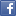 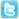 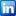 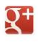 